АННОТАЦИЯ К РАБОЧЕЙ ПРОГРАММЕпо профессии 19756 Электрогазосварщик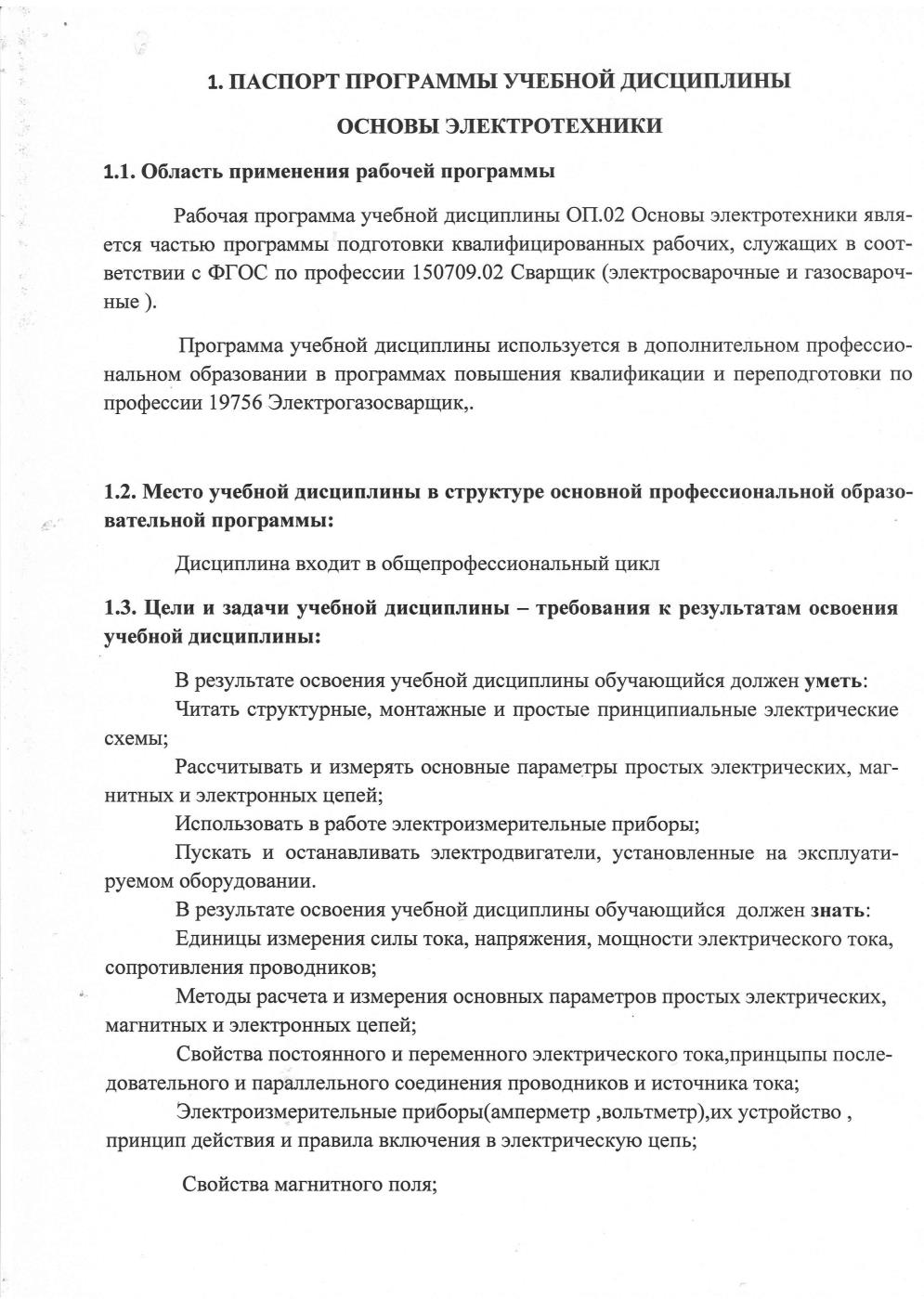 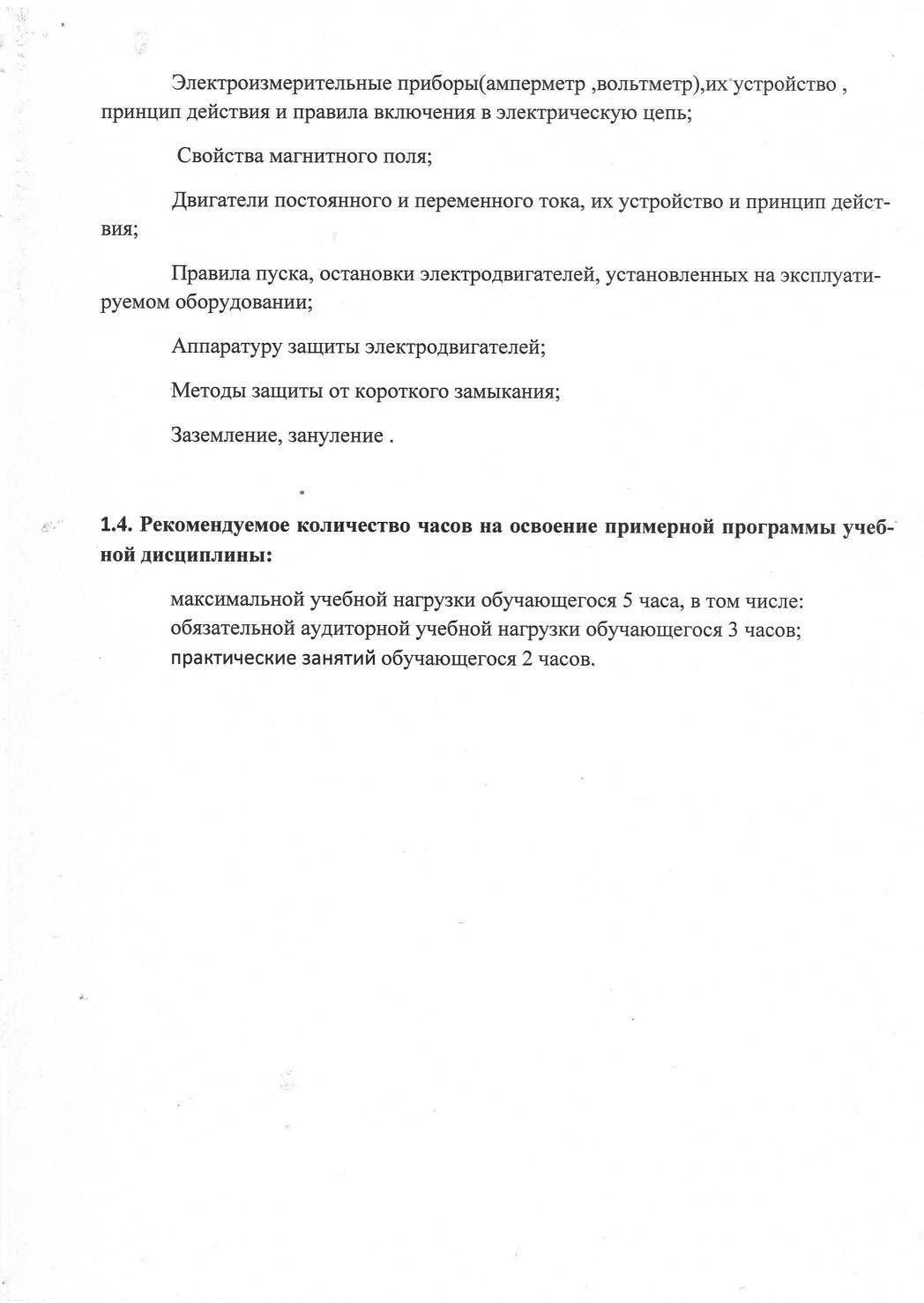 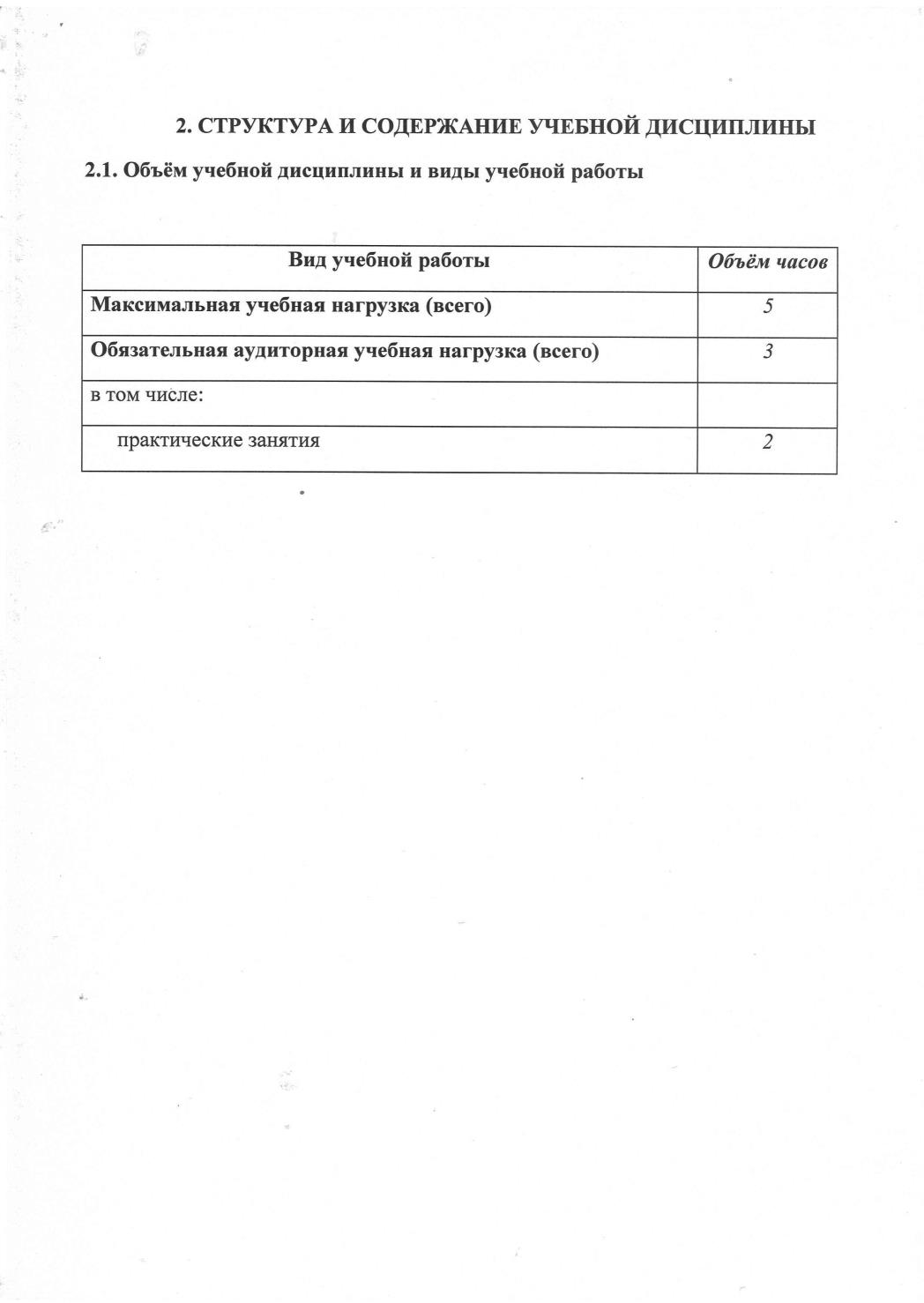 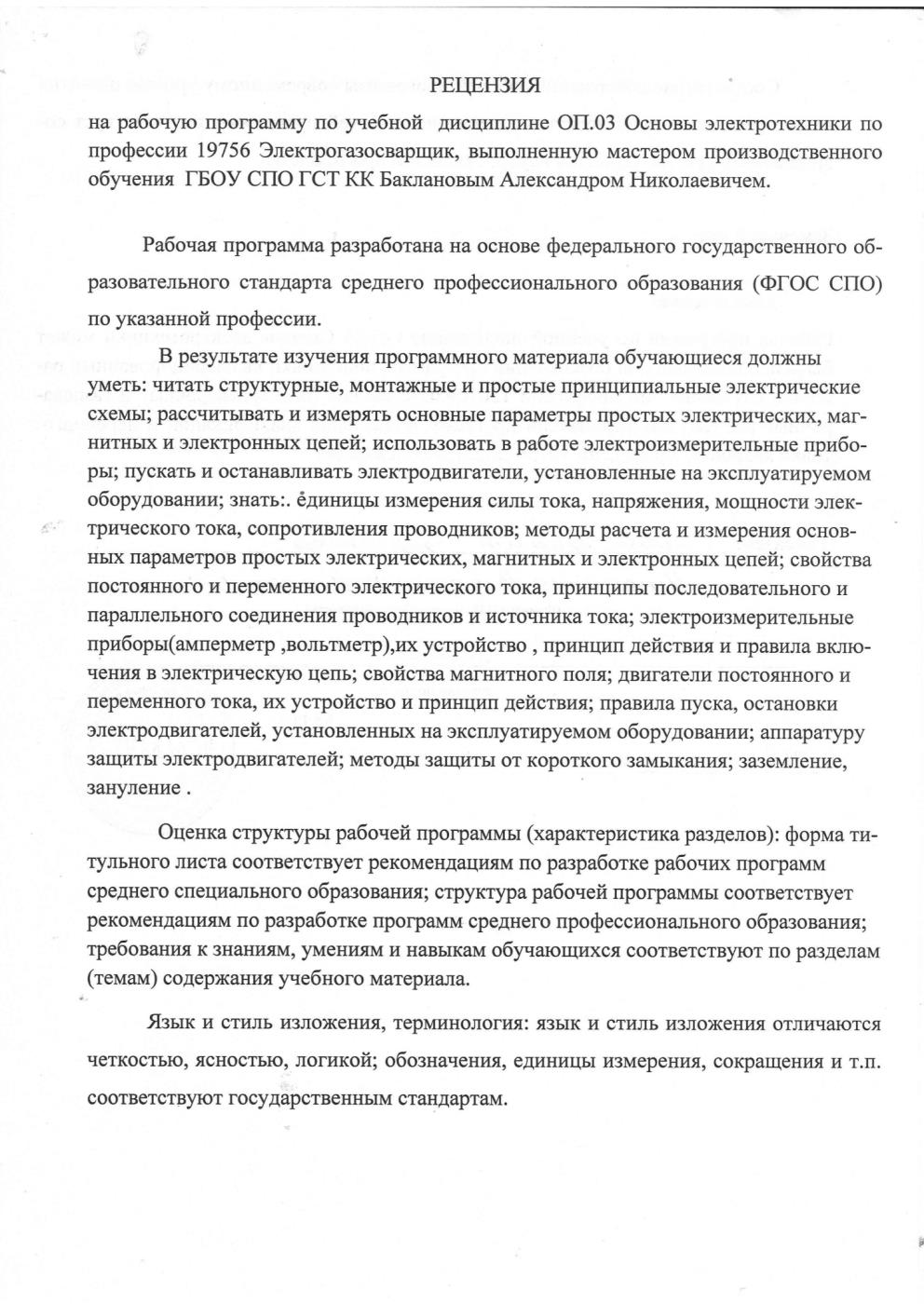 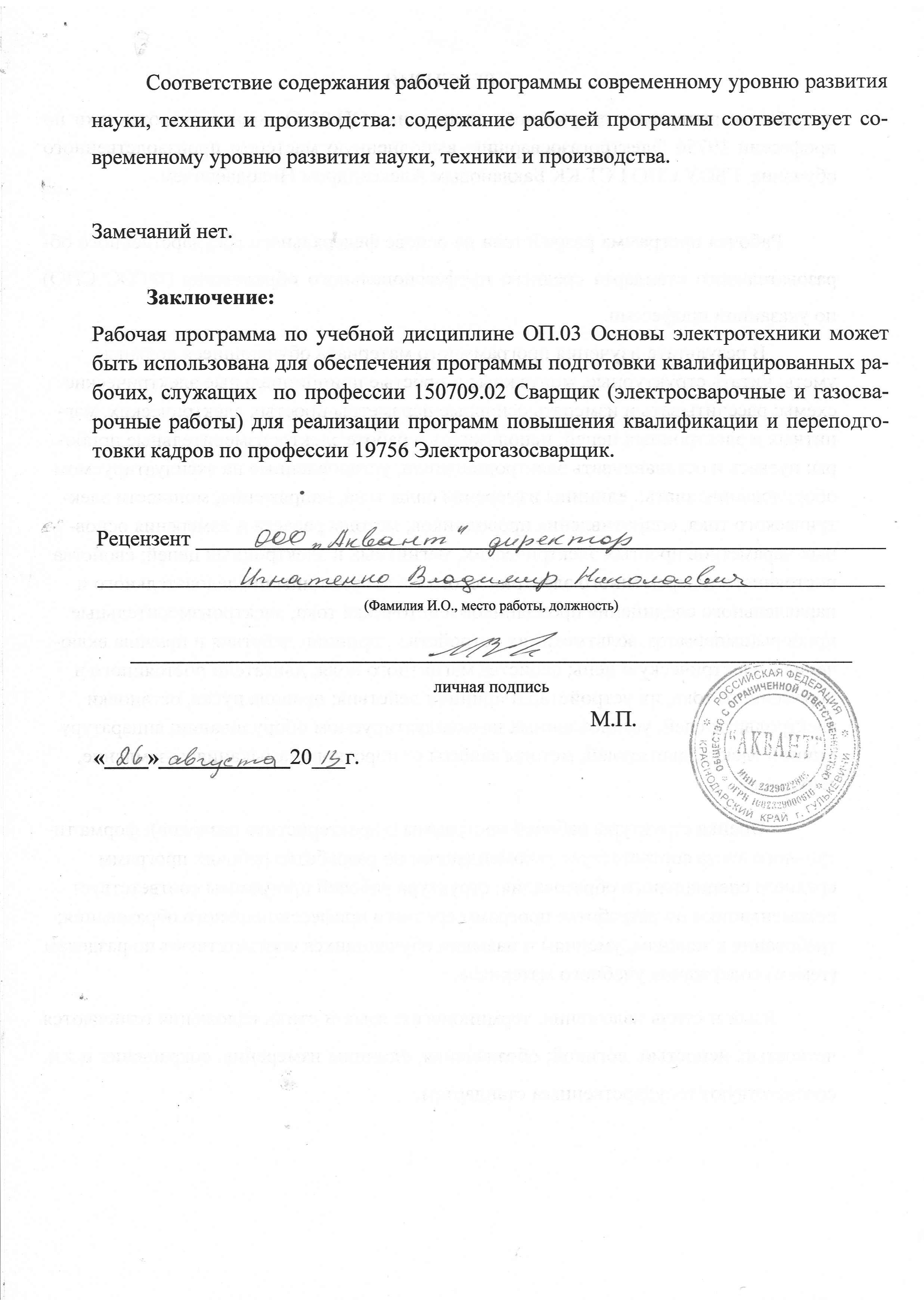 